Welcome to HBCSeptember 3, 2023Highland Baptist Church 1500 Husband Road, Paducah, KY 42003Phone 270-442-6444 – Fax 270-442-3373           Pastor			   	                  Dr. Richard Beck           Song Leader                                                      Mr. Carl Wilson           Music Director                               Dr. Carolyn Watson-NickellBlessed is the nation whose God is the LORD                                                                                          Psalm 33:12;--------------------------------------------------------------------------------------- We Continue Our Journey withDANIEL______________________________________________________________________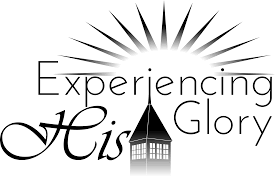 Sunday		 10:30 Worship Service In Person and on Facebook Live		   	 6:00 Sunday Night Bible StudyWednesday		 6:30 - Praying &SingingPRAY FOR AMERICA - PRAY FOR REVIVALDaniel 10We read the following and wanted to share it with you today.THE VISION BY THE RIVERThis chapter gives a glimpse into the great conflict which is always in progress between heaven and hell. For three weeks the radiant Being who came to Daniel as he prayed and fasted by the great river, was withstood by the mighty fallen spirit, who was concerned with the destinies of the kingdom of Persia; and it was only when he was succored and reinforced that he was able to accomplish the divine errand, Daniel_10:13  “But the prince of the kingdom of Persia withstood me one and twenty days: but, lo, Michael, one of the chief princes, came to help me; and I remained there with the kings of Persia.” What a revelation is here- ultimately each country is ruled by the God or god it serves. No country, no person can serve two masters.  Just after what we know as the “Lord’s Prayer” just said in Matthew 6:24; “No man can serve two masters: for either he will hate the one, and love the other; or else he will hold to the one, and despise the other. Ye cannot serve God and mammon. “The fight is at times almost overpowering even for bright unfallen angels; and that the blessings which are ours are sometimes delayed because of the storms that sweep the ocean through which they come. Perhaps by our prayer we are able to throw an ounce-weight into the scale, and turn the battle. How reassuring the touch of that hand and tender the address of that voice. Who cannot be strong when strengthened by the right hand of God? Go forth into the fight of another day! God holds thy right hand. Be true and strong; thou canst not fail!Copied and Adapted 